Základní škola a mateřská škola rychnov nad Kněžnou, roveň 60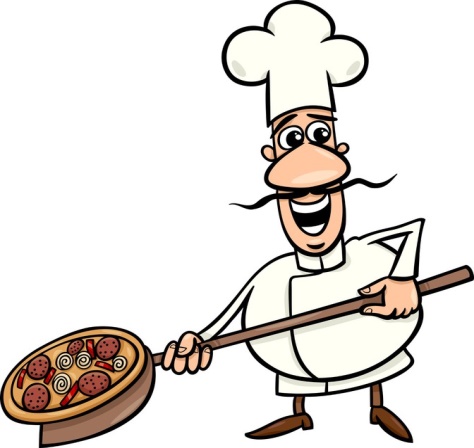 Jídelní  lístek          18.10.-22.10.2021Jídlo obsahuje alergeny. Jejich čísla  jsou uvedena za názvem jídelníčku.Seznam alergenů: 1 – obiloviny obsahující lepek (a- pšenice, b-žito, c-ječmen, d-oves)               6 – sója                               3 – vejce                                                                                                             7 - mléko                              4 – ryby                                                                                                              9 - celerStrava je určena k okamžité spotřebě!Změna jídelníčku vyhrazena!/alergeny/Pondělí:korn rohlík, pažitková pomazánka, okurka, bílá káva1a,b,c,d,7polévka z kysaného zelí1a,7,9rybí filé na másle, brambory, kompot, čaj1a,4,7,9chléb, pomazánka ze smetanového sýra, paprika, mléko1a,7Úterý:chléb, pomazánka tvarohová s paprikou, rajče, granko1a,7polévka zeleninová s aljašskou treskou1a,4,9kuřecí ragú, těstoviny, banán, džus1a,7,9obložený toustový chléb, vanilkové mléko1a,7Středa:houska, máslo, borůvkový džem, banán, mléko1a,7polévka kmínová s vejci1a,3,9vepřové v mrkvi, brambor, jablko, čaj1a,9chléb Vital, pomazánka mrkvová, paprika, čaj1a,b,c,d,7Čtvrtek:chléb, pomazánkové máslo, plátkový sýr, okurka, malcao1a,7polévka bramboračka1a,9zeleninové rizoto se sýrem, červená řepa, džus1a,9šlehaný tvaroh s grankem, piškoty, jablko, čaj1a,7Pátek:loupák, ovocný talíř, granko1a,7zeleninový vývar s těstovinami1a,9dušená šunka, hrachová kaše, zelný salát, čaj1a,7,9chléb, rybičková pomazánka, okurka, čaj1a,b,c,d,7